ГАННІВСЬКА ЗАГАЛЬНООСВІТНЯ ШКОЛА І-ІІІ СТУПЕНІВПЕТРІВСЬКОЇ СЕЛИЩНОЇ РАДИ ОЛЕКСАНДРІЙСЬКОГО РАЙОНУКІРОВОГРАДСЬКОЇ ОБЛАСТІНАКАЗ26.04.2021                                                                                                                    № 77с. ГаннівкаПро затвердження плану заходівз увічнення пам’яті захисників України на період до 2025 рокуНа виконання наказу начальника відділу освіти Петрівської селищної ради Олександрійського району Кіровоградської області від 21 квітня 2021 року № 74 «Про затвердження плану заходів з увічнення пам’яті захисників України на період до 2025 року»НАКАЗУЮ:1.Заступнику директора з навчально-виховної роботи Ганнівської загальноосвітньої школи І-ІІІ ступенів ОСАДЧЕНКО Н.М., заступнику завідувача з навчально-виховної роботи Володимирівської загальноосвітньої школи І-ІІ ступенів, філії Ганнівської загальноосвітньої школи І-ІІІ ступенів ПОГОРЄЛІЙ Т.М., заступнику завідувача з навчально-виховної роботи Іскрівської загальноосвітньої школи І-ІІІ ступенів, філії Ганнівської загальноосвітньої школи І-ІІІ ступенів БОНДАРЄВІЙ Н.П.:1) забезпечити виконання затвердженого Плану заходів з увічнення пам’яті захисників України на період до 2025 року;2) інформацію про виконання плану заходів надавати відділу освіти Петрівської селищної ради щороку до 10 листопада.2. Контроль за виконанням даного наказу покласти на заступника директора з навчально-виховної роботи Ганнівської загальноосвітньої школи І-ІІІ ступенів РОБОТУ Н.А.,завідувача Володимирівської загальноосвітньої школи І-ІІ ступенів, філії Ганнівської загальноосвітньої школи І-ІІІ ступенів МІЩЕНКО М. І., на завідувача Іскрівської загальноосвітньої школи І-ІІІ ступенів, філії Ганнівської загальноосвітньої школи І-ІІІ ступенів ЯНИШИНА В.М. Директор школи                                                                                          О.КанівецьЗ наказом ознайомлені:                                                                          Н.Осадченко                                                                                                         Н.Робота                                                                                                        В.Янишин                                                                                                         М.Міщенко                                                                                                         Т.Погорєла                                                                                                          Н.БондарєваДодаток №1до наказу директора школивід 26.04.2021 року № 77ПЛАН ЗАХОДІВщодо увічнення пам’яті України у закладах загальної середньої та позашкільної освіти Петрівської селищної ради на період до 2025 року№ з/пЗміст заходуТермін виконанняВиконавці1Забезпечити встановлення у закладах загальної середньої освіти Петрівської селищної ради пам’ятних знаків (меморіальних дошок) з метою увічнення пам’яті випускників, які загинули за незалежність і територіальну цілісність Україні.2021-2025 рокиКерівники закладів загальної середньої та позашкільної освіти2Організувати патронат закладами загальної середньої освіти Петрівської селищної ради за місцями поховання (могилами) загиблих захисників України, секторами військових поховань захисників України, пам’ятниками загиблим та померлим захисникам України2021-2025 рокиКерівники закладів загальної середньої та позашкільної освіти3Організувати покладання квітів до пам’ятних дошок, пам’ятних місць і поховань загиблих учасників антитерористичної операції, учасників Революції гідності та провести урочисті лінійки, присвячені дню захисника України2021-2025 рокиКерівники закладів загальної середньої та позашкільної освіти4Організувати дослідницько-пошукову діяльність учнів щодо увічнення пам’яті воїнів, які брали участь у захисті України в роки Другої світової війни та під час проведення антитерористичної операції2021-2025 рокиКерівники закладів загальної середньої та позашкільної освіти5Проводити уроки пам’яті, засідання круглих столів, конференції, виховні години, бесіди, творчі вечори, виставки малюнків та інші тематичні заходи, присвячені увічненню пам’яті захисників, які віддали життя за незалежність України2021-2025 рокиКерівники закладів загальної середньої та позашкільної освіти6Залучати до проведення виховних заходів учасників антитерористичної операції у Донецькій і Луганській областях, членів громадських волонтерських організацій, учасників українського визвольного руху, представників місцевих військових комісаріатів та військовослужбовців військових частин2021-2025 рокиКерівники закладів загальної середньої та позашкільної освіти7Забезпечити оформлення тематичних художніх фотовиставок, присвячених учасникам бойових дій, які загинули, захищаючи державний суверенітет і територіальну цілісність України2021-2025 рокиКерівники закладів загальної середньої та позашкільної освіти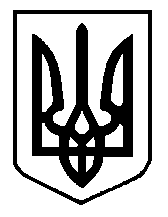 